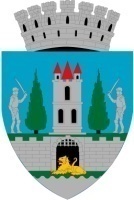 HOTĂRÂREA NR. ..................................... pentru modificarea Anexei nr. 1 la HCL nr. 11/27.01.2022  privind aprobarea documentației tehnico - economice de avizare a lucrărilor de intervenţie şi a indicatorilor tehnico-economici la obiectivul de investiții: “Implementarea măsurilor de eficienţă energetică la sala de sport a Școlii gimnaziale Bălcescu-Petőfi”Consiliul Local al Municipiului Satu Mare, Analizând proiectul de hotărâre înregistrat sub nr...................., referatul de aprobare al Primarului municipiului Satu Mare, înregistrat sub nr. 11192/17.02.2023 în calitate de inițiator, raportul de specialitate comun al Serviciului screiere, implementare şi monitorizare proiecte şi al Direcției economice înregistrat sub nr. 11208/17.02.2023,  avizele comisiilor de specialitate ale Consiliului Local Satu Mare, Având în vedere procesul verbal al comisiei tehnico-economice cu nr. 11082/16.02.2023,Luând în considerare prevederile Legii nr. 372/2005 privind performanța energetică a clădirilor, republicată,Ținând seama de prevederile Legii nr. 24/2000 privind normele de tehnică legislativă pentru elaborarea actelor normative, republicată, cu modificările şi completările ulterioare,În baza prevederilor art. 129 alin. (2) lit. b) coroborat cu prevederile alin. (4) lit. d). din O.U.G. nr. 57/2019 privind Codul administrativ,În temeiul prevederilor art. 139 alin. (3) lit. d), lit. g)  și art. 196 alin. (1) lit. a) din O.U.G. nr. 57/2019 privind Codul administrativ, Adoptă prezenta H O T Ă R Â R EArt.1. Se aprobă modificarea Anexei nr. 1 la HCL nr. 11/27.01.2022  conform Anexei care face parte din prezenta hotărâre.Art.2. Cu ducerea la îndeplinire a prezentei hotărâri se încredințează Primarul municipiului Satu Mare, Direcția economică şi Serviciul scriere, implementare şi monitorizare proiecte.Art.3. Prezenta hotărâre se comunică, prin intermediul secretarului municipiului Satu Mare, în termenul prevăzut de lege, Primarului municipiului Satu Mare, Instituției Prefectului judeţului Satu Mare. INIŢIATOR PROIECTPRIMARKereskényi GáborAVIZATSECRETAR GENERAL                Mihaela Maria RacolțaAnexa nr. 1 Indicatorii tehnico-economici la obiectivul de investiții:“Implementarea măsurilor de eficienţă energetică la sala de sport a Școlii gimnaziale Bălcescu-Petőfi”A. indicatori maximali, respectiv valoarea totală a obiectului de investiții, exprimată în lei, cu TVA şi, respectiv, fără TVA, din care construcții - montaj (C+M), în conformitate cu devizul general:VALOAREA TOTALĂ A LUCRĂRILOR DE INTERVENȚIE:inclusiv T.V.A. – total:   4.086.431,38 lei;exclusiv T.V.A. – total:  3.438.798,94 lei;CONSTRUCȚII-MONTAJ (C + M):inclusiv T.V.A. : 3.267.867,33 lei;exclusiv T.V.A. : 2.746.107,00 lei.B. indicatori minimali, respectiv indicatori de performanță - elemente fizice/capacități fizice care să indice atingerea țintei obiectivului de investiții - şi, după caz, calitativi, în conformitate cu standardele, normativele şi reglementările tehnice în vigoare:În urma analizei termice și energetice a clădirii prin aplicarea masurilor din Pachetul Maximal de Măsuri, clădirea se va incadra in clasa energetică "B” avand o nota energetică 96,28 şi un consum total anual specific de energie finala de 161,02 kWh/m2an împarțit astfel: • consumul total anual specific de energie finala pentru încălzire: 93,33 kWh/m2an; • consumul total anual specific de energie finala pentru preparare apă caldă de consum: 66,81 kWh/m2an; • consumul total anual specific de energie finala pentru ventilare: 0,99 kWh/m2an; • consumul total anual specific de energie finala pentru iluminat artificial: 10,84 kWh/m2an. • un indice de emisii echivalent CO2: 29,84 kgCO2/m²an C. Indicatori financiari, socioeconomici, de impact, de rezultat/operare, stabiliți în funcție de specificul şi ținta fiecărui obiectiv de investițiiEconomia anuală de energie:212.292 kWh/an;17,39 tep.D. durata estimată de execuție a obiectivului de investiții, exprimată în luniDurata de execuție a lucrărilor de intervenție este de: 12 luni.Indicatori de eficiență energeticăValoare la  finalul implementării proiectului Consumul anual specific de energie finală pentru încălzire (kWh/m2.an)93,33Consumul de energie primară totală (kWh/m2.an)200,91Consumul de energie primară totală utilizând surse convenționale (kWh/m2.an)176,09Consumul de energie primară utilizând surse regenerabile (kWh/m2.an)24,82Nivel anual estimat al gazelor cu efect de seră (echivalent kgCO2/ m2 an) 29,84Reducerea consumului anual specific de energie finală pentru încălzire (%)78,14%Reducerea consumului de energie primară 67,92%Reducerea emisiilor de CO271,94%PRIMARKereskényi GáborDirector executivec. Ursu LuciaȘef serviciuSveda Andrea